Президенту Российской ФедерацииПутину Владимиру ВладимировичуАдрес: 103132. Г. Москва, ул. Ильинка, д.23.Председателю Правительства России премьер-министру Медведеву Дмитрию Анатольевичу. Адрес: 103274, гор. Москва, Краснопресненская набережная, дом 2, строение 2.Министру экономического развития РФОрешкину Максиму СтаниславовичуАдрес: 125993, ГСП-3, г. Москва, А-47, ул. 1-я Тверская-Ямская, д. 1,3Клячкиной Екатерины ВикторовныАдрес: 603106 г. Нижний НовгородУл. Надежды Сусловой, д.1. корп.1, кв.80Телефон: 8-960-180-13-71ПРЕДЛОЖЕНИЕЯ, Клячкина Екатерина Викторовна, приобрела в июне этого года земельный участок в  Нижегородской области, Воротынском районе, с. Осинки, примерно в 1000 м по направлению на северо-запад от дома №1 по ул. Петровской (с кадастровым номером 52:28:0090003:128) в поселении родовых поместий «Калиновец».  До приобретения участка я знала, что есть некоторые трудности и самая актуальная из них это – проблема построек на землях сельхозназначения, которые люди обустраивают под родовые поместья.На землях сельхозназначения люди, основавшие свои родовые поместья, активно занимаются ведением сельского хозяйства. Согласно законодательству РФ, ведение сельского хозяйства в самом его широком смысле – это и есть сельхозпроизводство, т.е. производство сельхозпродукции. А это не только пшеница, подсолнечник, бахча, свекла и картошка. Сельскохозяйственная продукция – это и мёд, и молоко, и орехи, и грибы, и ягоды. Словом, любой вид сельскохозяйственной деятельности, который даёт хоть какую-то продукцию, сюда попадает. (Постановления Правительства РФ от 19.05.2007 № 297, от 25.07.2006 № 458, от 16.05.2001 № 383.) На сегодняшний день существует два основных типа ведения сельского хозяйства. Первый – промышленный, когда сельскохозяйственная продукция производится фермерами, колхозами и агрохолдингами, а люди проживают в городах. Это – агрохимическое сельское хозяйство. Второй – натуральный, когда сельскохозяйственная продукция производится гражданами, которые проживают в своих поместьях, усадьбах и хуторах. Это – экологическое сельское хозяйство. На одном гектаре земли, люди, как правило, понемногу развивают все виды разрешенного использования земель в соответствии с классификатором, так как это дает основной необходимый спектр самообеспечения продуктами питания для одной семьи. Поэтому, проживание гражданина по месту производства сельскохозяйственной продукции – непременное условие этого типа ведения сельского хозяйства. Отсюда и вытекает право гражданина строить свой дом на своей земле.Но право строительства индивидуальных жилых домов на землях сельхозназначения законом  впрямую не предусмотрено, а лишь согласно статье 77 Земельного кодекса РФ, по которой предусмотрено, что "В составе земель сельскохозяйственного назначения выделяются… земли, занятые… зданиями, строениями, сооружениями, используемыми для производства, хранения и первичной переработки сельскохозяйственной продукции". Понятно, что произведённую сельскохозяйственную продукцию необходимо где-то перерабатывать и хранить, а самой семье, ведущей сельское хозяйство и производящей эту продукцию, необходимо где-то жить. Изучая данный вопрос, получается очень интересная картина: на землях сельхозназначения в соответствии с Земельным кодексом и классификатором вида разрешенного использования земельного участка можно строить постройки для: растений и продуктов сельхозпроизводства (производство, переработка, хранение), животных, птиц, транспорта, пчел и т.д., а для человека никакого строения для ведения сельского хозяйства, законом  впрямую не предусмотрено. В связи с этим возникают конфликтные ситуации с проверяющими органами, которые решаются в судебном порядке.Разбираясь в нашем законодательстве и условиях на месте, я пришла к выводу, что наша законодательная система похожа на огромного неповоротливого монстра, которая не успевает за развитием людей и более того, складывается такое впечатление, что не только не успевает, а искусственно тормозит развитие людей, а за ним и развитие общества и государства в целом. В связи с тем, что все законодательные изменения и нововведения требуют большого количества времени для рассмотрения, согласования, утверждении и прочие процедуры, я поставила перед собой задачу эффективного решения актуальных трудностей с минимальными затратами на бюрократические процедуры.  И у меня созрело к вам два предложения по решению возникших трудностей, связанных с проблемами построек на землях сельхозназначения, которые люди обустраивают под родовые поместья, и которые можно использовать как промежуточный этап в решении данного вопроса, пока не принят закон «О родовых поместьях».Предложение № 1: внести в Приложение к приказу Минэкономразвития России от 1 сентября 2014 г. N 540 «Классификатор видов разрешенного использования земельных участков» пункт 1.21.Этот вопрос решается просто: согласно статье 51, часть 17, пункт 3 ГрК РФ  выдача разрешения на строительство не требуется в случае строительства на земельном участке строений и сооружений вспомогательного использования. Данное строение для временного пребывания и хозяйственно-бытовых нужд собственника земельного участка и его семьи не является основным, а носит вспомогательный характер, с целью ведения сельского хозяйства. А когда будет принят закон «О родовых поместьях», это здание можно будет перевести в жилое и оформить, как жилой дом. Предложение № 2: внести в Приложение к приказу Минэкономразвития России от 1 сентября 2014 г. N 540 «Классификатор видов разрешенного использования земельных участков» пункт 1.22.Актуальность решения данной задачи состоит в комплексном разрешении вопроса построек на землях сельхозназначения. В Пермском крае Балакин Алексей разработал проект Купольного Дома – Вегетария. Данное строение представляет собой  единое многофункциональное здание, которое соответствует требованием Земельного и Градостроительного кодекса и включает в себя: нежилые помещения для комплексного ведения сельского хозяйства, вегетарии, помещение для постоянного проживания и хозяйственно-бытовых нужд собственника земельного участка и его семьи.Купольный Дом Вегетарий - автономный, эко дом для семьи 4-7 человек.Семья получает:1. Экономию ресурсов на отоплении;2. Самообеспечение, выращивая себе еду;3. Возможность восстанавливать плодородие, перерабатывая органические отходы;4. Возможность создать прибыльный бизнес, постоянно проживая на земле.Этот проект – победитель конкурса идей для освоения Дальневосточного Гектара.В результате внесений в классификатор пунктов 1.21 и 1.22, необходимо внести поправку в пункт 1.0.Согласно  Приказу от 9 августа 2018 г. N 418 Министерства экономического развития РФ О внесении изменений в некоторые приказы Минэкономразвития России в части совершенствования правового регулирования в сфере ведения гражданами садоводства и огородничества для собственных нужд  в классификаторе видов разрешенного использования земельных участков, утвержденном приказом Минэкономразвития России от 1 сентября 2014 г. N 540  в столбце 2 строки с кодом "1.0" слова "с кодами 1.1 - 1.18" заменить словами "с кодами 1.1 - 1.20";  дополнить строками с кодами "1.19 - 1.20" следующего содержания: 
Так как настоящий приказ вступает в силу с 1 января 2019 года,  поэтому и предложенные мной пункты имеют порядковые номера 1.21 и 1.22. Решение данного вопроса было поручено  Председателем Правительства Дмитрием Медведевым Министерству экономического развития РФ, вышедшего по итогам работы  Форума действий Общероссийского Народного Фронта «Россия, устремленная в будущее» по магистральному направлению «Развитие сельских территорий страны» 18 - 19 декабря 2017 года (согласно б) по части 1 пункта 2), совместно с заинтересованными федеральными органами исполнительной власти представить предложения в Правительство Российской Федерации по вопросу о целесообразности внесения в законодательство Российской Федерации изменений, предусматривающих возможность возведения объектов индивидуального жилищного строительства на землях сельскохозяйственного назначения. Исходя из всего вышесказанного, ПРОШУ:  рассмотреть мои предложения по вопросу построек на землях сельхозназначения, основная цель которых, создать условия для людей ведущих сельское хозяйство на своих родовых поместьях и их утверждение на законодательном уровне с внесением в Приложение к приказу Минэкономразвития России от 1 сентября 2014 г. N 540 «Классификатор видов разрешенного использования земельных участков» под  пунктами 1.21 и 1.22:Размещение вспомогательного строения, сооружения, предназначенного для временного пребывания и хозяйственно-бытовых нужд собственника земельного участка и его семьи для ведения сельского хозяйства (пункт 1.21).Размещение единого многофункционального здания, предназначенного для комплексного ведения сельского хозяйства, постоянного проживания и хозяйственно-бытовых нужд собственника земельного участка и его семьи (пункт 1.22).Как я уже писала выше, наше законодательство не только отстает от жизни и развития людей, но и искусственно тормозит развитие людей, общества и государства в целом, поэтому в законотворчестве было бы целесообразно опираться на факты, ибо только ФАКТЫ ТВОРЯТ ЗАКОНЫ И ПРАВО! Уже наступило новое время с новой формой организации жизни людей, здоровой, созидающей, поэтому и законы должны быть жизнеутверждающие.К данному Предложению прилагаю:Копия паспорта – 1 листКопия выписки из ЕГРН о праве собственности на земельный участок – 2 листаПриложение № 1 - Приложение к приказу Минэкономразвития России от 1 сентября 2014 г. N 540 «Классификатор видов разрешенного использования земельных участков» уже с внесенными пунктами 1.21 и 1.22 и внесенными изменениями в пункт 1.0. Приложение № 2 - Приказ от 9 августа 2018 г. N 418 Министерства экономического развития РФ О внесении изменений в некоторые приказы Минэкономразвития России в части совершенствования правового регулирования в сфере ведения гражданами садоводства и огородничества для собственных нужд.Приложение № 3 – Перечень поручений Председателя Правительства Д.Медведева вышедших по итогам работы  Форума действий Общероссийского Народного Фронта «Россия, устремленная в будущее» по магистральному направлению «Развитие сельских территорий страны» 18- 19 декабря 2017 г.)Приложение № 4 – Внешний и внутренний вид единого многофункционального здания.Приложение № 5 – План первого этажа единого многофункционального здания.Приложение № 6 – План второго этажа единого многофункционального здания.Приложение № 7 – План третьего этажа единого многофункционального здания.Приложение №1Приложениек приказу Минэкономразвития Россииот 1 сентября 2014 г. N 540КЛАССИФИКАТОРВИДОВ РАЗРЕШЕННОГО ИСПОЛЬЗОВАНИЯ ЗЕМЕЛЬНЫХ УЧАСТКОВПриложение № 2МИНИСТЕРСТВО ЭКОНОМИЧЕСКОГО РАЗВИТИЯ РОССИЙСКОЙ ФЕДЕРАЦИИ 

ПРИКАЗ 
от 9 августа 2018 г. N 418 

О ВНЕСЕНИИ ИЗМЕНЕНИЙ 
В НЕКОТОРЫЕ ПРИКАЗЫ МИНЭКОНОМРАЗВИТИЯ РОССИИ В ЧАСТИ 
СОВЕРШЕНСТВОВАНИЯ ПРАВОВОГО РЕГУЛИРОВАНИЯ В СФЕРЕ ВЕДЕНИЯ 
ГРАЖДАНАМИ САДОВОДСТВА И ОГОРОДНИЧЕСТВА 
ДЛЯ СОБСТВЕННЫХ НУЖД

В целях приведения нормативной правовой базы Минэкономразвития России в соответствие с законодательством Российской Федерации приказываю: 
1. Утвердить прилагаемые изменения, которые вносятся в некоторые приказы Минэкономразвития России в части совершенствования правового регулирования в сфере ведения гражданами садоводства и огородничества для собственных нужд. 
2. Настоящий приказ вступает в силу с 1 января 2019 года. 

Врио Министра 
С.В.ШИПОВ 
Утверждены приказом Минэкономразвития России от 9 августа 2018 г. N 418 ИЗМЕНЕНИЯ, 
КОТОРЫЕ ВНОСЯТСЯ В НЕКОТОРЫЕ ПРИКАЗЫ МИНЭКОНОМРАЗВИТИЯ 
РОССИИ В ЧАСТИ СОВЕРШЕНСТВОВАНИЯ ПРАВОВОГО РЕГУЛИРОВАНИЯ 
В СФЕРЕ ВЕДЕНИЯ ГРАЖДАНАМИ САДОВОДСТВА И ОГОРОДНИЧЕСТВА 
ДЛЯ СОБСТВЕННЫХ НУЖД 

1. В классификаторе видов разрешенного использования земельных участков, утвержденном приказом Минэкономразвития России от 1 сентября 2014 г. N 540 (зарегистрирован в Минюсте России 8 сентября 2014 г., регистрационный N 33995) с изменениями, внесенными приказами Минэкономразвития России от 30 сентября 2015 г. N 709 (зарегистрирован в Минюсте России 21 октября 2015 г., регистрационный N 39397), от 6 октября 2017 г. N 547 (зарегистрирован в Минюсте России 25 октября 2017 г., регистрационный N 48683): 
в столбце 2 строки с кодом "1.0" слова "с кодами 1.1 - 1.18" заменить словами "с кодами 1.1 - 1.20"; 
дополнить строками с кодами "1.19 - 1.20" следующего содержания: 
Приложение № 3ПЕРЕЧЕНЬ ПОРУЧЕНИЙПредседателя Правительства Д.Медведева, вышедших по итогам работы Форума действий Общероссийского Народного Фронта «Россия, устремленная в будущее»по магистральному направлению «Развитие сельских территорий страны»- 19 декабря 2017 г.)Приложение № 4Внешний и внутренний вид единого многофункционального здания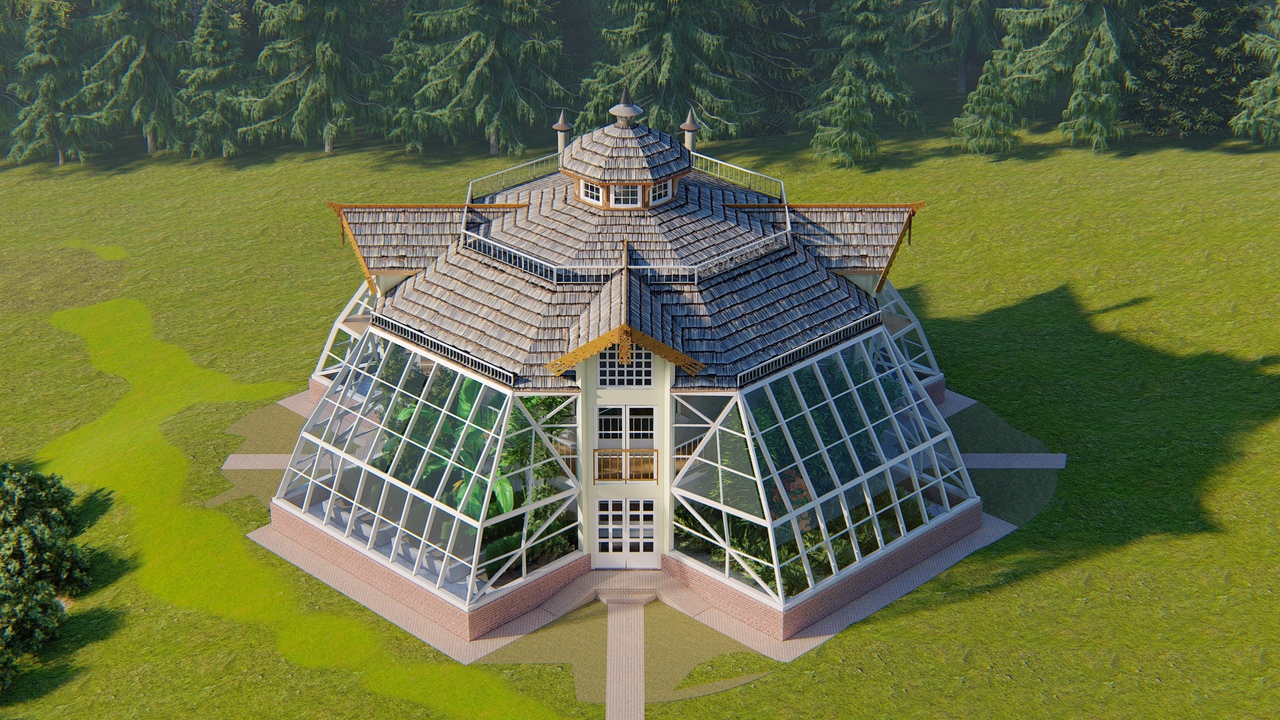 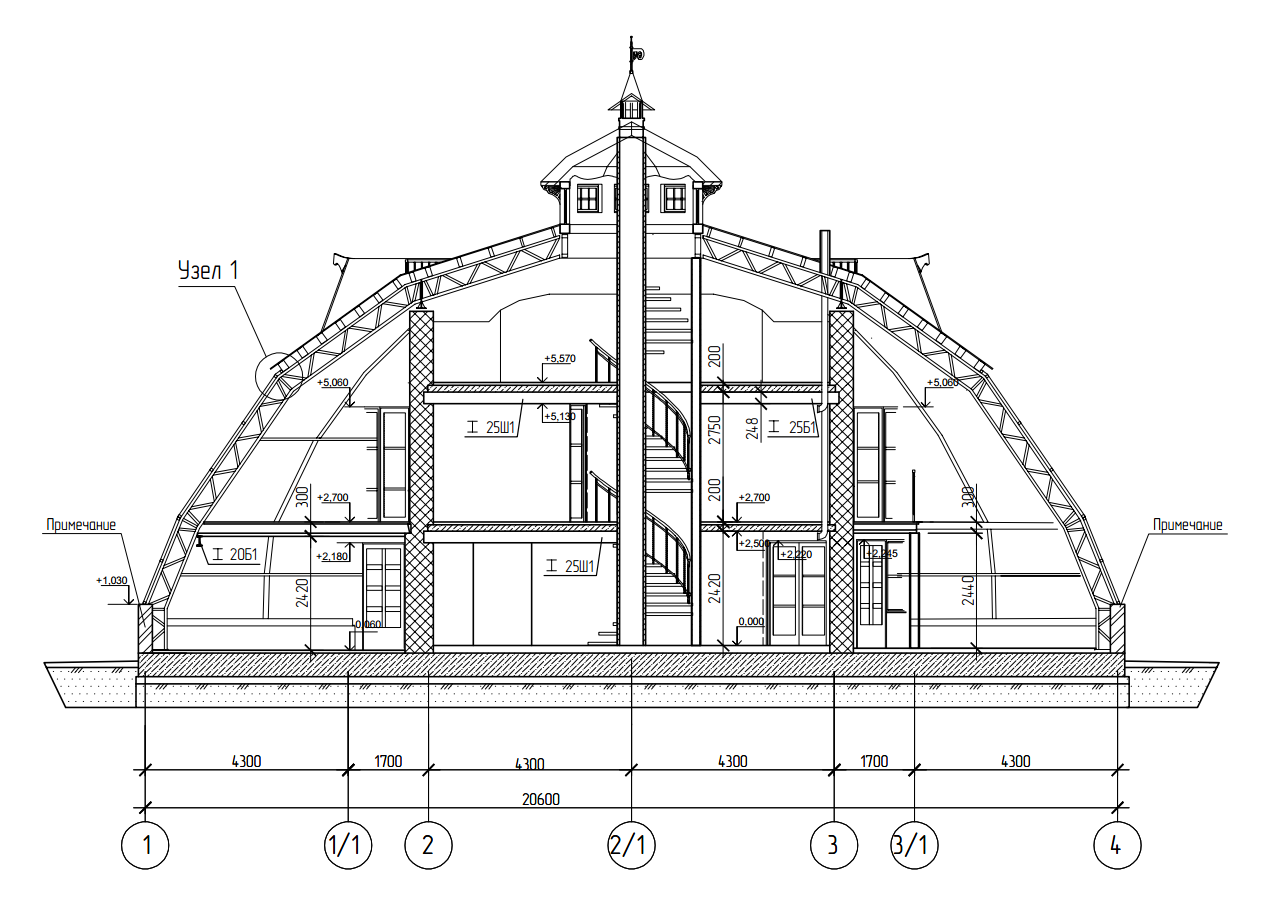 Наименование вида разрешенного использования земельного участка <1>Описание вида разрешенного использования земельного участка <2>Код (числовое обозначение) вида разрешенного использования земельного участка <3>123Сельскохозяйственное использованиеВедение сельского хозяйства.Содержание данного вида разрешенного использования включает в себя содержание видов разрешенного использования с кодами 1.1 – 1.22, в том числе размещение зданий и сооружений, используемых для нужд ведения собственником (иным владельцем) сельского хозяйства. 1.0Ведение сельского хозяйства Размещение вспомогательного строения, сооружения, предназначенного для временного пребывания и хозяйственно-бытовых нужд собственника земельного участка и его семьи для ведения сельского хозяйства.1.21Наименование вида разрешенного использования земельного участка <1>Описание вида разрешенного использования земельного участка <2>Код (числовое обозначение) вида разрешенного использования земельного участка <3>123Сельскохозяйственное использованиеВедение сельского хозяйства.Содержание данного вида разрешенного использования включает в себя содержание видов разрешенного использования с кодами 1.1 - 22, в том числе размещение зданий и сооружений, используемых для нужд ведения собственником (иным владельцем) сельского хозяйства.1.0Ведение комплексного сельского хозяйства Размещение единого многофункционального здания, предназначенного для комплексного ведения сельского хозяйства, постоянного проживания и хозяйственно-бытовых нужд собственника земельного участка и его семьи.1.22Действующая редакция классификатора пункта 1.0Предлагаемая редакция классификатора пункта 1.0Ведение сельского хозяйства.Содержание данного вида разрешенного использования включает в себя содержание видов разрешенного использования с кодами 1.1 - 1.18, в том числе размещение зданий и сооружений, используемых для хранения и переработки сельскохозяйственной продукцииВедение сельского хозяйства.Содержание данного вида разрешенного использования включает в себя содержание видов разрешенного использования с кодами 1.1 - 1.22, в том числе размещение зданий и сооружений, используемых для нужд ведения собственником (иным владельцем) сельского хозяйства.Сенокошение Кошение трав, сбор и заготовка сена 1.19 Выпас сельскохозяйственных животных Выпас сельскохозяйственных животных 1.20Наименование вида разрешенного использования земельного участка <1>Описание вида разрешенного использования земельного участка <2>Код (числовое обозначение) вида разрешенного использования земельного участка <3>123Сельскохозяйственное использованиеВедение сельского хозяйства.Содержание данного вида разрешенного использования включает в себя содержание видов разрешенного использования с кодами 1.1 - 1.20, в том числе размещение зданий и сооружений, используемых для нужд ведения собственником (иным владельцем) сельского хозяйства.1.0РастениеводствоОсуществление хозяйственной деятельности, связанной с выращиванием сельскохозяйственных культур.Содержание данного вида разрешенного использования включает в себя содержание видов разрешенного использования с кодами 1.2 - 1.61.1Выращивание зерновых и иных сельскохозяйственных культурОсуществление хозяйственной деятельности на сельскохозяйственных угодьях, связанной с производством зерновых, бобовых, кормовых, технических, масличных, эфиромасличных и иных сельскохозяйственных культур1.2ОвощеводствоОсуществление хозяйственной деятельности на сельскохозяйственных угодьях, связанной с производством картофеля, листовых, плодовых, луковичных и бахчевых сельскохозяйственных культур, в том числе с использованием теплиц1.3Выращивание тонизирующих, лекарственных, цветочных культурОсуществление хозяйственной деятельности, в том числе на сельскохозяйственных угодьях, связанной с производством чая, лекарственных и цветочных культур1.4СадоводствоОсуществление хозяйственной деятельности, в том числе на сельскохозяйственных угодьях, связанной с выращиванием многолетних плодовых и ягодных культур, винограда и иных многолетних культур1.5Выращивание льна и коноплиОсуществление хозяйственной деятельности, в том числе на сельскохозяйственных угодьях, связанной с выращиванием льна, конопли1.6ЖивотноводствоОсуществление хозяйственной деятельности, связанной с производством продукции животноводства, в том числе сенокошение, выпас сельскохозяйственных животных, разведение племенных животных, производство и использование племенной продукции (материала), размещение зданий, сооружений, используемых для содержания и разведения сельскохозяйственных животных, производства, хранения и первичной переработки сельскохозяйственной продукции.Содержание данного вида разрешенного использования включает в себя содержание видов разрешенного использования с кодами 1.8 - 1.111.7СкотоводствоОсуществление хозяйственной деятельности, в том числе на сельскохозяйственных угодьях, связанной с разведением сельскохозяйственных животных (крупного рогатого скота, овец, коз, лошадей, верблюдов, оленей);сенокошение, выпас сельскохозяйственных животных, производство кормов, размещение зданий, сооружений, используемых для содержания и разведения сельскохозяйственных животных;разведение племенных животных, производство и использование племенной продукции (материала)1.8ЗвероводствоОсуществление хозяйственной деятельности, связанной с разведением в неволе ценных пушных зверей;размещение зданий, сооружений, используемых для содержания и разведения животных, производства, хранения и первичной переработки продукции;разведение племенных животных, производство и использование племенной продукции (материала)1.9ПтицеводствоОсуществление хозяйственной деятельности, связанной с разведением домашних пород птиц, в том числе водоплавающих;размещение зданий, сооружений, используемых для содержания и разведения животных, производства, хранения и первичной переработки продукции птицеводства;разведение племенных животных, производство и использование племенной продукции (материала)1.10СвиноводствоОсуществление хозяйственной деятельности, связанной с разведением свиней;размещение зданий, сооружений, используемых для содержания и разведения животных, производства, хранения и первичной переработки продукции;разведение племенных животных, производство и использование племенной продукции (материала)1.11ПчеловодствоОсуществление хозяйственной деятельности, в том числе на сельскохозяйственных угодьях, по разведению, содержанию и использованию пчел и иных полезных насекомых;размещение ульев, иных объектов и оборудования, необходимого для пчеловодства и разведениях иных полезных насекомых;размещение сооружений, используемых для хранения и первичной переработки продукции пчеловодства1.12РыбоводствоОсуществление хозяйственной деятельности, связанной с разведением и (или) содержанием, выращиванием объектов рыбоводства (аквакультуры);размещение зданий, сооружений, оборудования, необходимых для осуществления рыбоводства (аквакультуры)1.13Научное обеспечение сельского хозяйстваОсуществление научной и селекционной работы, ведения сельского хозяйства для получения ценных с научной точки зрения образцов растительного и животного мира;размещение коллекций генетических ресурсов растений1.14Хранение и переработка сельскохозяйственной продукцииРазмещение зданий, сооружений, используемых для производства, хранения, первичной и глубокой переработки сельскохозяйственной продукции1.15Ведение личного подсобного хозяйства на полевых участкахПроизводство сельскохозяйственной продукции без права возведения объектов капитального строительства1.16ПитомникиВыращивание и реализация подроста деревьев и кустарников, используемых в сельском хозяйстве, а также иных сельскохозяйственных культур для получения рассады и семян;размещение сооружений, необходимых для указанных видов сельскохозяйственного производства1.17Обеспечение сельскохозяйственного производстваРазмещение машинно-транспортных и ремонтных станций, ангаров и гаражей для сельскохозяйственной техники, амбаров, водонапорных башен, трансформаторных станций и иного технического оборудования, используемого для ведения сельского хозяйства1.18Сенокошение Кошение трав, сбор и заготовка сена 1.19Выпас сельскохозяйственных животных Выпас сельскохозяйственных животных 1.20Ведение сельского хозяйства Размещение вспомогательного строения, сооружения, предназначенного для временного пребывания и хозяйственно-бытовых нужд собственника земельного участка и его семьи для ведения сельского хозяйства.1.21Ведение комплексного сельского хозяйства Размещение единого многофункционального здания, предназначенного для комплексного ведения сельского хозяйства, постоянного проживания и хозяйственно-бытовых нужд собственника земельного участка и его семьи.1.22Сенокошение Кошение трав, сбор и заготовка сена 1.19 Выпас сельскохозяйственных животных Выпас сельскохозяйственных животных 1.20№Текст порученияОтветственныеб) по части 1 пункта 2:Совместно с заинтересованными федеральными органами исполнительной власти представьте предложения в Правительство Российской Федерации по вопросу о целесообразности внесения в законодательство Российской Федерации изменений, предусматривающих возможность возведения объектов индивидуального жилищного строительства на землях сельскохозяйственного назначения.Минсельхоз России Минэкономразвития России)Минстрой России в) по части 2 пункта 2:Совместно с заинтересованными федеральными органами исполнительной власти, органами исполнительной власти субъектов Российской Федерации представьте согласованные предложения в Правительство Российской Федерации по вопросу о внесении в законодательство Российской Федерации изменений, предусматривающих возможность однократного и безвозмездного получения в пользование земельного участка площадью, не превышающей 1 гектар, для осуществления любой не запрещенной законодательством Российской Федерации деятельности, в том числе для организации места жительства, без прав продажи и коммерческого использования, но исключительно с правом наследования.Минэкономразвития России Минфин России Минстрой России е) по пункту 5:Совместно с заинтересованными федеральными органами исполнительной власти, а также с участием органов исполнительной власти субъектов Российской Федерации представьте предложения в Правительство Российской Федерации по вопросу о целесообразности внесения изменений в перечень показателей для оценки эффективности деятельности органов исполнительной власти субъектов Российской Федерации, утвержденный Указом Президента Российской Федерации от 14 ноября 2017 г. № 548, в части дополнения его показателями, характеризующими социально-экономическое развитие сельских территорий, при необходимости - с проектом соответствующего нормативного правового акта.Минэкономразвития России Минсельхоз России г) по пункту 3:Совместно с заинтересованными федеральными органами исполнительной власти, а также с участием органов исполнительной власти субъектов Российской Федерации представьте предложения в Правительство Российской Федерации по вопросу о целесообразности разработки проекта федерального закона о развитии сельских территорий, определяющего цели и задачи государственной политики в сфере устойчивого развития сельских территорий, при необходимости - с проектом соответствующего нормативного правового акта.Минсельхоз России г) по пункту 4:Совместно с заинтересованными федеральными органами исполнительной власти, органами исполнительной власти субъектов Российской Федерации представьте предложения в Правительство Российской Федерации по вопросу создания единой межведомственной всероссийской цифровой карты земельных ресурсов в целях своевременной актуализации, консолидации и оптимизации ведомственных данных и информационных систем по земельным ресурсам.Минкомсвязь России Минфин России Минэкономразвития России а) по пункту 1:Представьте предложения в Правительство Российской Федерации по нормативному закреплению отдельной категории однополосных автомобильных дорог с низкой интенсивностью движения с учетом необходимости корректировки основных параметров геометрических элементов плана, продольного профиля, расчетных скоростей и нагрузок для таких дорог в сторону уменьшения.Минтранс России б) по пункту 5:Представьте согласованные предложения в Правительство Российской Федерации о принятии комплекса мер по повышению эффективности информационно-просветительской и воспитательной работы по подготовке к будущей семейной жизни, формированию основ культуры родительства и мотивации на создание семьи и рождение детей.Минобрнауки России Минтруд России Минкультуры России Минздрав России 